		Huntingtown High School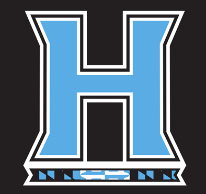 Academy DeclarationLast Name ______________________	First Name _____________________M. I. _________Student ID_______________________	Graduation Year ________________Grade ________I am interested in joining the following HHS Academy (choose one):Business AcademyHumanities AcademySTEM AcademyCareer Plus Academy**In addition to the Academy Courses you must complete events related to College & Career Readiness (CCR) prior to graduation** (Class of 2024 = 2 total; Class of 2025 = 4 total, Class of 2026 or later = 6 total)Signature Parent/Guardian: _________________________		Date: _______________Printed Name: __________________________Signature of Student: ________________________________		Date:_______________Printed Name: __________________________Questions?  Contact an Academy Lead TeacherBusiness:  	Ms. Coffey (E-102)Humanities:	Ms. White  (M-318)STEM:  		Ms. Heyes  (J-208)Career Plus:	Ms. Tolson (M-306)RETURN to your School Counselor